Communiqué de presse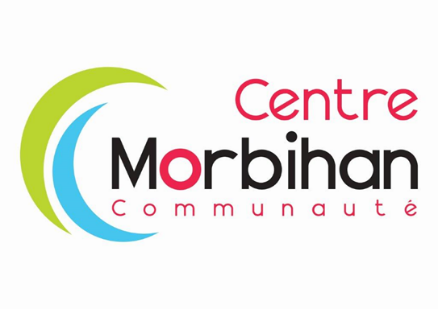 Jeudi 28 mai 2020ACCES AUX DECHETERIES A PARTIR DU 30 MAI 2020 - ERRATUMDès ce samedi 30 mai 2020, les déchèteries de Moréac, Evellys (Naizin) et Melrand ouvriront leurs portes dans les mêmes conditions que les autres déchèteries (la plaque d’immatriculation doit contenir le chiffre 0, 1 ou 2, un passage par jour et par usager, respect des consignes du gardien et des gestes barrières).Horaires du samedi 30 mai 2020 : A partir de mardi 2 juin 2020, les 6 déchèteries du territoire de CMC ouvriront sur les horaires et jours habituels. L’accès sera toujours conditionné selon les modalités suivantes :  L’accès s’effectue selon l’un des 3 chiffres de la plaque d’immatriculation. Ainsi, si le numéro de la plaque est 367 par exemple, le particulier pourra donc venir les 3, 6, 7, 13, 16, 17, 23, 26 et 27 du mois. Pour les jours fériés, dimanche ou de fermeture, l’accès sera autorisé la veille.1 passage par jour et par usager reste autorisé. Il est toujours demandé de venir seul et de porter un masque de protection.La présentation d’un justificatif de domicile sous le parebrise du véhicule est toujours en vigueurIl est nécessaire de respecter et d’appliquer les consignes de l’agent au portail d’entrée de la déchèterie. Celui-ci est chargé de réguler le nombre d’usagers sur le site. Tout usager ne respectant pas les dispositions prévues se verra refuser l’accès à la déchèterie. D’apporter son propre matériel, si besoin, pour décharger ses déchets (gants, pelle etc…),De revenir plus tard dans la journée en cas de file d’attente trop importante à l’entrée du site.Tous les déchets habituellement autorisés pourront être déposés.Rappel des horaires habituels qui reprennent le 2 juin 2020 : Les professionnels ont accès aux déchèteries sur les mêmes jours et horaires que les particuliers. Mais pour faciliter la poursuite de leur activité, l’immatriculation ne sera pas prise en compte.Toutes les informations sont consultables sur le site www.centremorbihancommunaute.bzhSaint-Jean-Brévelay9h-12h30 / 14h-17h30Moréac9h-12h30 / 14h-18hPlumelin9h-12h30 / 14h-17h30Evellys (Naizin)10h-12h / 14h30-18hPluméliau-Bieuzy9h-12h30 / 14h-17h30Melrand8h30-12h30 / 14h-18hSAINT JEAN BREVELAYSAINT JEAN BREVELAYPLUMELIAUPLUMELINLundi8h30-12h3014h-18hLundi8h30-12h3014h-18hLundi8h30-12h3014h-18hMardi8h30-12h3014h-18hMardiFerméFerméMardiFermé14h-18hMercredi8h30-12h3014h-18hMercredi8h30-12h3014h-18hMercrediFerméFerméJeudiFerméFerméJeudi8h30-12h3014h-18hJeudiFermé14h-18hVendredi8h30-12h3014h-18hVendredi8h30-12h3014h-18hVendredi8h30-12h3014h-18hSamedi8h30-12h3014h-18hSamedi8h30-12h3014h-18hSamedi8h30-12h3014h-18hMOREACMELRANDNAIZINLundiFermé14h-18hLundiFermé14h-18hLundiFermé15h-18hMardiFerméFerméMardiFerméFerméMardiFerméFerméMercrediFermé14h-18hMercrediFermé14h-18hMercrediFermé15h-18hJeudiFerméFerméJeudiFerméFerméJeudiFerméFerméVendrediFerméFerméVendrediFerméFerméVendrediFerméFerméSamedi9h-12h3014h-18hSamedi8h30-12h3014h-18hSamedi10h-12h14h30-18h